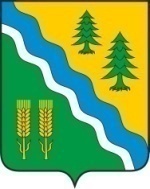 АДМИНИСТРАЦИЯ КРИВОШЕИНСКОГО РАЙОНА  ПОСТАНОВЛЕНИЕ                                                                  с. Кривошеино                                                                  22.03.2024                                               Томской области                                                       № 158  Об установлении и исполнении  расходного обязательства муниципального образования Кривошеинский район Томской области по реализации мероприятий проведения капитального ремонта объектов коммунальной инфраструктуры в целях подготовки хозяйственного комплекса Кривошеинского района к безаварийному прохождению отопительного сезона.В соответствии с частью 1 статьи 86 Бюджетного кодекса Российской Федерации, Законом Томской области от 27.12.2023 128-ОЗ «Об областном бюджете на 2024 год и на плановый период 2025 и 2026 годов», постановлением Администрации Томской области от 27.09.2019 № 346 а «Об утверждении государственной программы «Развитие коммунальной инфраструктуры в Томской области». ПОСТАНОВЛЯЮ:    1. Установить на 2024 год  расходное обязательство муниципального образования Кривошеинский район Томской области на проведение капитальных ремонтов объектов коммунальной инфраструктуры в целях подготовки хозяйственного комплекса Кривошеинского района к безаварийному прохождению отопительного сезона (далее – расходное обязательство) в сумме  13 886 680,00 (тринадцать миллионов восемьсот восемьдесят шесть тысяч шестьсот восемьдесят ) рублей 00 копеек, в том числе:   1.1.  за счет средств областного  бюджета 11 944 100 (Одиннадцать миллионов девятьсот сорок четыре тысячи сто) рублей 00 копеек, в рамках реализации государственной программы «Развитие коммунальной инфраструктуры в Томской области», утвержденной постановлением Администрации Томской области от 27.09.2019 № 346 а;  1.2. за счет средств местного бюджета   1 942 580 (Один миллион девятьсот сорок две тысячи пятьсот восемьдесят) рублей 00 копеек,в рамках муниципальной программы  «Развитие коммунальной и коммуникационной инфраструктуры в Кривошеинском районе на период с 2021 до 2025 года», утвержденной постановлением Администрации Кривошеинского района от 27.01.2021 № 37. 2.  Уполномоченным органом по исполнению бюджетного обязательства определить Администрацию (Исполнительно – распорядительный орган муниципального образования) – Администрация Кривошеинского района.3.  Настоящее постановление вступает в силу с даты его подписания.4. Настоящее постановление подлежит размещению в Сборнике нормативных актов Администрации Кривошеинского района и на официальном сайте муниципального образования Кривошеинский район в сети «Интернет».5. Контроль за исполнением настоящего постановления возложить на Первого заместителя Главы Кривошеинского района            И.о. Главы Кривошеинского района                                                                          А.М.Архипов Н.А. Волкова 8(38251)21031   Управление финансов, Прокуратура, Департамент ЖКХ и государственного жилищного надзора  Томской области